Curriculum Vitae:                                                                                                      
Informazioni Personali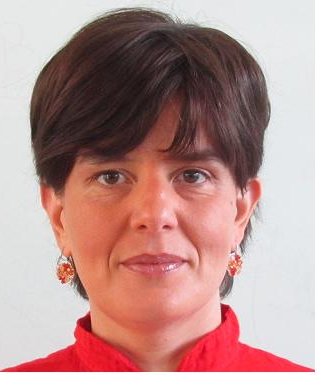 NomeAlessandra Pina FrancoE -mailfranco.alessandra @ vodafone.itNazionalitàitalianoData di nascita17/04/1975GenereFEsperienze di lavoro• Date (da - a )Dal 12/05/1999 ad oggi• Nome e indirizzo del datore di lavoroVodafone Italia N.V. Via Jervis 13, 10015 Ivrea (TO)• Tipo di azienda o settoreCustomer Care• MansioneCustomer Care OperatorFormazione• Date (da - a )Da a.a.1994/1995 a a.a. 1999/2000• Nome e tipo di istituto di istruzione o formazioneIULM Libera Universita ' di Lingue e Comunicazione - Milano• Principali materie/abilità professionali oggetto di studioLingue e letterature straniere -  Indirizzo: Linguistico Glottodidattico – Lingue di specializzazione: russo e inglese• Qualifica conseguitaLaurea in Lingue e letterature straniere - Prima lingua : Russo Seconda Lingua : Inglese• Valutazione finaleVotazione finale : 100/110 ottenuto su 2000/05/11• Date (da - a )Da a.s.1989/1990 a a.s.1993/1994• Nome e tipo di istituto di istruzione o formazioneLiceo Sperimentale "A.Gramsci" - Ivrea• Principali materie / abilità professionali oggetto dello studioLingue straniere: inglese, francese, tedesco• Qualifica conseguitaMaturità linguistica• Valutazione finaleVotazione finale : 54/60 conseguito a Giugno1994Corsi di formazione recenti• Date (da - a )Novembre 2013 a Maggio 2014• Nome e tipo di istituto di istruzione o formazioneS.S.I.T.  – Pescara• Principali materie / abilità professionali oggetto dello studioTraduzione e tecniche di traduzione passiva dall’inglese e dal russo di testi giuridici, tecnici, medici e per il web.• Valutazione finaleVotazione finale : 108/100 conseguito a Maggio 2014• Date (da - a )Aprile a Ottobre 2013• Nome e tipo di istituto di istruzione o formazioneAssociazione I.A.T.I.• Principali materie / abilità professionali oggetto dello studioTraduzioni di testi e tecniche di traduzione  di argomento commerciale, medico, tecnico e scientifico. Le traduzioni sono state eseguite dall'inglese in italiano e viceversa .Capacità e competenze personaliMadrelinguaItalianoAltre lingueInglese• Capacità di letturamolto buono• Capacità di scritturamolto buono• Capacità di espressione oralebuonoRusso• Capacità di letturabuono• Capacità di scritturabuono• Capacità di espressione oralebuonoUtilizzo di computer , attrezzature specifiche , macchinari , ecc .Utilizzo tutta la suite Office ( Word, Excel e PowerPoint ) eStrumenti CAT come: Google Toolkit , Omega T , Wordfast AnywhereIn riferimento alla legge 196/2003 autorizzo espressamente l'utilizzo dei miei dati personali e professionali riportati nel mio curriculum